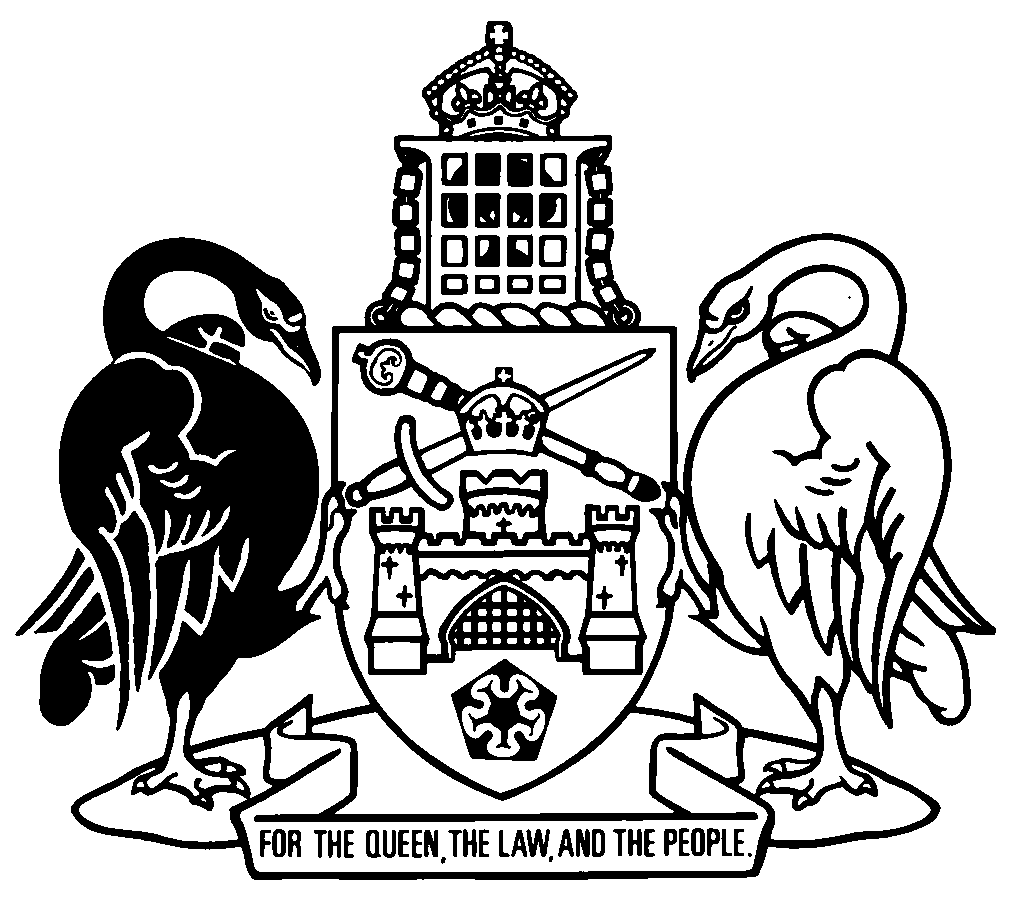 Australian Capital TerritoryAgents Regulation 2003    SL2003-38made under theAgents Act 2003Republication No 19Effective:  20 November 2014 – 25 February 2019Republication date: 20 November 2014Last amendment made by A2014-48About this republicationThe republished lawThis is a republication of the Agents Regulation 2003, made under the Agents Act 2003 (including any amendment made under the Legislation Act 2001, part 11.3 (Editorial changes)) as in force on 20 November 2014.  It also includes any commencement, amendment, repeal or expiry affecting this republished law to 20 November 2014.  The legislation history and amendment history of the republished law are set out in endnotes 3 and 4. Kinds of republicationsThe Parliamentary Counsel’s Office prepares 2 kinds of republications of ACT laws (see the ACT legislation register at www.legislation.act.gov.au):authorised republications to which the Legislation Act 2001 appliesunauthorised republications.The status of this republication appears on the bottom of each page.Editorial changesThe Legislation Act 2001, part 11.3 authorises the Parliamentary Counsel to make editorial amendments and other changes of a formal nature when preparing a law for republication.  Editorial changes do not change the effect of the law, but have effect as if they had been made by an Act commencing on the republication date (see Legislation Act 2001, s 115 and s 117).  The changes are made if the Parliamentary Counsel considers they are desirable to bring the law into line, or more closely into line, with current legislative drafting practice.  This republication does not include amendments made under part 11.3 (see endnote 1).Uncommenced provisions and amendmentsIf a provision of the republished law has not commenced, the symbol  U  appears immediately before the provision heading.  Any uncommenced amendments that affect this republished law are accessible on the ACT legislation register (www.legislation.act.gov.au). For more information, see the home page for this law on the register.ModificationsIf a provision of the republished law is affected by a current modification, the symbol  M  appears immediately before the provision heading.  The text of the modifying provision appears in the endnotes.  For the legal status of modifications, see the Legislation Act 2001, section 95.PenaltiesAt the republication date, the value of a penalty unit for an offence against this law is $150 for an individual and $750 for a corporation (see Legislation Act 2001, s 133).Australian Capital TerritoryAgents Regulation 2003made under theAgents Act 2003Contents	PagePart 1	Preliminary	2	1	Name of regulation	2	3	Dictionary	2	4	Notes	2	5	Offences against regulation—application of Criminal Code etc	3	5C	Act does not apply to Havelock Housing Association Inc—Act, s 6 (l)	3	5D	Act, s 28, s 29 (1) and s 45 do not apply in relation to owners corporation managing agent––Act, s 6 (l)	3Part 2	Licensing	5	6	Qualifications for licences—Act s 25	5	7	Relevant law for property training packages	6	7A	Licence conditions—Act s 34 (1) (a)	6	8	Renewal of licences—Act s 36	7Part 3	Registration	8	8A	Eligibility of unqualified real estate salespeople for registration—Act, s 49 (2)	8	8B	Eligibility for registration—certain unqualified real estate salespeople—Act, s 49 (2)	8	9	Qualifications for registration as salesperson—Act, s 50	9	10	Information to be included in advertisement of intention to apply for registration—Act s 52 (2)	9	10A	Registration conditions—Act s 58 (1) (a)	10	11	Renewal of registrations—Act s 60 (3) (b)	10Part 4	Conduct of licensed agents and registered salespeople	11Division 4.1	Licensed agent’s main place of business	11	12	Notice of change of main place of business—Act s 68 (2)	11Division 4.2	Management of licensed agent’s business	11	13	Licensed agent to be in charge of business—exemptions—Act s 71 (3)	11Division 4.3	Land—further provisions	13	14	Agents giving financial and investment advice—Act s 83	13Part 5	Agency agreements	15	15	Content of agency agreements, Act s 100 (1) (c)	15Part 6	Miscellaneous	16	17	Rules of conduct for agents—Act s 171 (1)	16	18	Rules of conduct for auctioneers—Act s 171 (1)	16	18A	Disapplication of Legislation Act, s 47 (6)	16Schedule 1	Licensing of real estate, stock and station, and business agents—units of competency in CPP07	17Part 1.1	Core units	17Part 1.2	Common units	18Part 1.3	Elective units	19Schedule 2	Registration of salespeople—units of competency in CPP07	22Schedule 3	Terms applying to all agency agreements	23	3.1	Identification of property	23	3.2	Names of parties to agreement	23	3.3	Information identifying parties	23	3.4	Principal’s authority to enter into agreement	23	3.5	Authorisation for licensee to act on behalf of principal	23	3.6	Duration of the agreement	24	3.7	Termination of the agreement	24	3.8	Reimbursement of licensee	24	3.9	Remuneration	24Schedule 4	Terms specific to agency agreements for sale of residential property	26	4.1	Exclusive agency and sole agency agreements	26	4.2	Warning about other agency agreements	27	4.3	Fixed term agency agreements	27	4.4	Price at which property is to be offered	27	4.5	Sales inspection report to form part of agreement	27Schedule 5	Terms specific to a buyers agent agency agreements	28	5.1	Property details	28	5.2	Purchase price range	28Schedule 6	Terms specific to agency agreements for sale of rural land	29	6.1	Exclusive agency and sole agency agreements	29	6.2	Warning about other agency agreements	30	6.3	Price at which property is to be offered	30	6.4	Sales inspection report to form part of agreement	30Schedule 7	Terms specific to agency agreements for sale of business	31	7.1	Meaning of business in sch 7	31	7.2	Exclusive agency and sole agency agreements	31	7.3	Warning about other agency agreements	32	7.4	Transfer of liability for the leasing or hire purchase of inclusions	32	7.5	Specific instructions about marketing and inspections	33Schedule 8	Rules of conduct	34Part 8.1	Interpretation	34	8.1	Definitions for sch 8	34Part 8.2	General rules applying to all licensees and registered salespeople	35	8.2	Knowledge of Act and other laws	35	8.3	Fiduciary obligations	35	8.4	Honesty, fairness and professionalism	35	8.5	Skill, care and diligence	35	8.6	High pressure tactics, harassment or unconscionable conduct	35	8.7	To act in client’s best interests	36	8.8	Confidentiality	36	8.9	To act in accordance with client authority	36	8.10	To act in accordance with client’s instructions	36	8.11	Licensee must ensure employees comply with the Act	36	8.12	Conflicts of interest	37	8.13	Referral to service provider	37	8.14	Licensee not to recommend engagement of services of solicitor acting for other party	38	8.15	Inducements	38	8.16	Soliciting through false or misleading advertisements or communications	38	8.17	Insertion of material particulars in documents	38	8.18	Representations about Act	39	8.19	Agency agreements must comply with regulation	39Part 8.3	Rules specific to real estate agents and registered salespeople they employ	40Division 8.3.1	Sales	40	8.20	Preliminary physical inspection of property for sale to be conducted by agent	40	8.21	Sales inspection report required for property	40	8.22	Principal to be informed of an offer	41	8.23	Information to be given when expression of interest deposit paid	41	8.24	Notifying managing agent of appointment to sell residential property	42	8.25	Licensee must not accept payment for a referral	42Division 8.3.2	Buyers agents	42	8.26	Statement of property details	42	8.27	Principal to be informed of negotiations	43	8.28	Licensee to obtain best possible purchase price	43	8.29	Licensee not to exceed agreed purchase price in negotiations or at auction	43	8.30	Information to be given when expression of interest deposit paid	44	8.31	Licensee must not accept payment for a referral	44Division 8.3.3	Property management—real estate agents	44	8.32	Inspection report	44	8.33	Inspection of property for rent	45	8.34	Maintenance or repairs of rental property	45	8.35	Breach of tenancy agreement	45	8.36	Notifying tenant of appointment to sell	46	8.37	Final inspection of property	46	8.38	Obtaining tenant’s signature for rental bond refund	46	8.39	Cooperation about records, access and transfer	47	8.40	Disclosure of potential agency	47	8.41	Confirmation of specific instructions—property management services	47	8.42	Confirmation of specific instructions—leasing of property	49Part 8.4	Rules specific to stock and station agents and registered salespeople they employ	50Division 8.4.1	Sales	50	8.43	Preliminary physical inspection of property to be conducted by agent	50	8.44	Sales inspection report required for the property	50	8.45	Principal to be informed of an offer	52	8.46	Agent must not accept payment for a referral	52Division 8.4.2	Property management—stock and station agents	52	8.47	Inspection report	52	8.48	Inspection of property for rent	53	8.49	Maintenance or repairs of rental property	53	8.50	Breach of tenancy agreement	53	8.51	Notifying tenant of appointment to sell	54	8.52	Final inspection of property	54	8.53	Cooperation about records, access and transfer	54	8.54	Disclosure of potential agency	55	8.55	Confirmation of specific instructions—property management services	55	8.56	Confirmation of specific instructions—leasing of property	57Part 8.5	Rules specific to business agents and registered salespeople they employ	58	8.57	Meaning of business in pt 8.5	58	8.58	Preliminary physical inspection of business to be conducted by agent	58	8.59	Sales inspection report required for business	58	8.60	Confirmation of specific instructions	59	8.61	Principal to be informed of an offer	60	8.62	Agent must not accept payment for a referral	60Dictionary		61Endnotes	63	1	About the endnotes	63	2	Abbreviation key	63	3	Legislation history	64	4	Amendment history	67	5	Earlier republications	70Australian Capital TerritoryAgents Regulation 2003     made under theAgents Act 2003Part 1	Preliminary1	Name of regulationThis regulation is the Agents Regulation 2003.3	DictionaryThe dictionary at the end of this regulation is part of this regulation.Note 1	The dictionary at the end of this regulation defines certain terms used in this regulation, and includes references (signpost definitions) to other terms defined elsewhere in this regulation.For example, the signpost definition ‘agent, for schedule 8 (Rules of conduct)—see schedule 8, section 8.1.’ means that the term ‘agent’ is defined in that section for schedule 8.Note 2	A definition in the dictionary (including a signpost definition) applies to the entire regulation unless the definition, or another provision of the regulation, provides otherwise or the contrary intention otherwise appears (see Legislation Act, s 155 and s 156 (1)).4	NotesA note included in this regulation is explanatory and is not part of this regulation.Note	See the Legislation Act, s 127 (1), (4) and (5) for the legal status of notes.5	Offences against regulation—application of Criminal Code etcOther legislation applies in relation to offences against this regulation. Note 1	Criminal CodeThe Criminal Code, ch 2 applies to all offences against this regulation (see Code, pt 2.1).  The chapter sets out the general principles of criminal responsibility (including burdens of proof and general defences), and defines terms used for offences to which the Code applies (eg conduct, intention, recklessness and strict liability).Note 2	Penalty unitsThe Legislation Act, s 133 deals with the meaning of offence penalties that are expressed in penalty units.5C	Act does not apply to Havelock Housing Association Inc—Act, s 6 (l)The Act does not apply to—	(a)	Havelock Housing Association Inc; or	(b)	a person who, as an employee of Havelock Housing Association Inc, provides a real estate agent service.5D	Act, s 28, s 29 (1) and s 45 do not apply in relation to owners corporation managing agent––Act, s 6 (l)	(1)	The Act, section 28 (Advertising intended licence applications) and section 29 (1) (Licence applications) do not apply to a person applying for a real estate agents licence to only act as an owners corporation managing agent.	(2)	The Act, section 45 (Real estate salespeople must be registered) does not apply to a person employed by a licensed real estate agent if––	(a)	the person only provides services in relation to the management of an owners corporation; or	(b)	the real estate agent is licensed to only act as an owners corporation managing agent.Part 2	Licensing 6	Qualifications for licences—Act s 25	(1)	A person has the qualifications for a real estate agents licence, stock and station agents licence and business agents licence if the person has been issued with a statement of attainment, or qualification, issued by a registered training organisation certifying that the person has competency in—	(a)	each of the units of the Property Development and Management Training Package (PRD01), approved by ANTA, mentioned in schedule 1 as in force immediately before the commencement of the Agents Amendment Regulation 2008 (No 1); or	(b)	the units of the approved Property Services Training Package (CPP07) required to be completed under subsection (1A).Note	Approved—see the dictionary.	(2)	For subsection (1) (b), the units required to be completed are—	(a)	the units mentioned in schedule 1, part 1.1 (Core units); and	(b)	at least 4 of the units mentioned in schedule 1, part 1.2 (Common units); and	(c)	at least 8 of the units mentioned in schedule 1, part 1.3 (Elective units).	(3)	Also, a person has the qualifications for a real estate agents licence if, immediately before the repeal of the repealed Act, the person was eligible for the grant of a real estate agent’s licence under that Act.	(4)	A person has the qualifications for a real estate agents licence to only sell land by auction if the person has a statement of attainment, or qualification, issued by a registered training organisation certifying that the person has competency in—	(a)	the unit of competency PRDRE26A (Conduct property sale by auction) in the training package mentioned in subsection (1) (a); or	(b)	the unit of competency CPPDSM4004A (Conduct auction) in the training package mentioned in subsection (1) (b).	(5)	A person has the qualifications for a real estate agents licence to only act as an owners corporation managing agent if the person has the skills, knowledge and experience appropriate for acting as an owners corporation managing agent.7	Relevant law for property training packagesFor section 6, the underpinning knowledge for a unit of competency in a property training package mentioned in the section must be based on ACT law.7A	Licence conditions—Act s 34 (1) (a)	(1)	It is a condition of a licence that the licensee satisfy the relevant requirements for continuing professional development set out in the guidelines under subsection (2).	(2)	The commissioner for fair trading may, in writing, make guidelines for continuing professional development for licensees.	(3)	A guideline under subsection (2) is a notifiable instrument.Note	A notifiable instrument must be notified under the Legislation Act.8	Renewal of licences—Act s 36 The prescribed requirement is that the applicant has not contravened any condition imposed on the licence under the Act, including any condition put on the licence under the Act, section 34.Examplethe person has successfully completed any requirements for professional development stated as a condition of the licenceNote	An example is part of the regulation, is not exhaustive and may extend, but does not limit, the meaning of the provision in which it appears (see Legislation Act, s 126 and s 132).Part 3	Registration 8A	Eligibility of unqualified real estate salespeople for registration—Act, s 49 (2)	(1)	This section applies to an unqualified real estate salesperson who—	(a)	works under the direct supervision of a licensed real estate agent; and	(b)	is enrolled in a course of study that leads to the issue of a statement of attainment, or qualification, mentioned in section 9 for registration as a real estate salesperson.	(2)	The commissioner for fair trading may register the person as a real estate salesperson on condition that—	(a)	the registration ends if any of the circumstances mentioned in subsection (1) change; and	(b)	if the person’s registration is renewed—the period of renewal, and the earlier period or periods of registration, would not be more than 3 years in total.Note	Registration is for a period of no more than 3 years (see Act, s 59).8B	Eligibility for registration—certain unqualified real estate salespeople—Act, s 49 (2)	(1)	This section applies to an unqualified real estate salesperson if—	(a)	the person is employed by a licensed real estate agent to provide commercial real estate agent services to a single customer; and	(b)	the employer carries on business as a real estate agent only for the customer; and	(c)	both the employer and the customer are corporations; and	(d)	the employer is, under the Corporations Act—	(i)	a subsidiary of the customer; or	(ii)	related to the customer; or	(iii)	an entity associated with the customer.	(2)	The commissioner for fair trading may register the person as a real estate salesperson on condition that the registration ends if any of the circumstances mentioned in subsection (1) change.	(3)	This section does not apply to a person to whom section 8A applies.	(4)	In this section:commercial real estate agent service means a real estate agent service that does not relate to residential property.residential property—see the Civil Law (Sale of Residential Property) Act 2003, section 8.9	Qualifications for registration as salesperson—Act, s 50A person has the qualifications for registration as a salesperson if the person has been issued with a statement of attainment, or qualification, issued by a registered training organisation certifying that the person has competency in—	(a)	each of the units of the Property Development and Management Training Package (PRD01), approved by ANTA, mentioned in schedule 2 as in force immediately before the commencement of the Agents Amendment Regulation 2008 (No 1); or	(b)	the units of the approved Property Services Training Package (CPP07) mentioned in schedule 2.Note	Approved—see the dictionary.10	Information to be included in advertisement of intention to apply for registration—Act s 52 (2)The notice must also state the applicant’s full name and postal address.10A	Registration conditions—Act s 58 (1) (a)	(1)	It is a condition of registration that a registered person satisfy the relevant requirements for continuing professional development set out in the guidelines under subsection (2).	(2)	The commissioner for fair trading may, in writing, make guidelines for continuing professional development for registered people.	(3)	A guideline under subsection (2) is a notifiable instrument.Note	A notifiable instrument must be notified under the Legislation Act.11	Renewal of registrations—Act s 60 (3) (b)The following requirements are prescribed:	(a)	the applicant has not contravened any condition of the registration;	(b)	the applicant has not contravened any other condition put on the registration under the Act, section 58.Example for par (a)the person has successfully completed any requirements for professional development stated as a condition of registrationNote	An example is part of the regulation, is not exhaustive and may extend, but does not limit, the meaning of the provision in which it appears (see Legislation Act, s 126 and s 132).Part 4	Conduct of licensed agents and registered salespeopleDivision 4.1	Licensed agent’s main place of business12	Notice of change of main place of business—Act s 68 (2)The period in which the commissioner for fair trading must be told about a change in the licensed agent’s main place of business is 5 business days beginning on the day after the change.Division 4.2	Management of licensed agent’s business13	Licensed agent to be in charge of business—exemptions—Act s 71 (3) 	(1)	In deciding whether to exempt a licensed agent from the Act, section 69 (Each place of business to have licensed agent in charge), or amend or revoke an exemption, the commissioner for fair trading must consider—	(a)	the reasons for the exemption; and	(b)	the licensee’s experience as licensee-in-charge at a place of business of a licensee; and	(c)	the licensee’s capacity to properly supervise the conduct of business at more than 1 place of business; and	(d)	office systems or arrangements established, or to be established, at each place of business; and	(e)	staffing and office management arrangements at each place of business concerned; and	(f)	whether there is a centralised trust account for the deposit of trust money received in connection with the businesses for which the licensee would be licensee-in-charge under the exemption; and	(g)	the licensee’s record in relation to compliance with the Act or the repealed Act, including compliance with any condition of a licence or registration during the previous 5 years; and	(h)	employer references (if any) in relation to the licensee’s experience as a licensee-in-charge.Note	A reference to an Act includes a reference to the statutory instruments made or in force under the Act, including any regulation (see Legislation Act, s 104).	(2)	In deciding whether to exempt a licensed agent from the Act, section 70 (Licensed agent to be in charge of 1 place of business), or amend or revoke an exemption, the commissioner for fair trading must consider—	(a)	the reasons for the exemption; and	(b)	the licensee’s experience as licensee-in-charge at a place of business of a licensee; and	(c)	the licensee’s capacity to properly supervise the conduct of business of more than 1 licensee; and	(d)	fiduciary safeguards and office systems established, or to be established, to provide for accountability to the licensee-in-charge; and	(e)	whether separate trust accounts are in place for the deposit of trust money received in connection with the business of each licensee for whom the licensee would act under the exemption; and	(f)	the licensee’s record in relation to compliance with the Act or the repealed Act, including compliance with any condition of a licence or registration during the previous 5 years; and	(g)	employer references (if any) in relation to the licensee’s experience as a licensee-in-charge.Note	A reference to an Act includes a reference to the statutory instruments made or in force under the Act, including any regulation (see Legislation Act, s 104).Division 4.3	Land—further provisions14	Agents giving financial and investment advice—Act s 83	(1)	This section applies to financial or investment advice that—	(a)	is intended to influence the person to whom it is given in making a particular financial or investment decision about the sale or purchase of land; or	(b)	could reasonably be regarded as being intended to have that influence.	(2)	A real estate agent who gives the advice must give the following information or warning:	(a)	a warning that the advice is general advice only and that its preparation has not taken into account the individual circumstances of the person;	(b)	for advice given about the purchase of land—a warning that an intending purchaser should assess the suitability of any investment in the property in the light of their own needs and circumstances, and that they can do this themselves or by consulting an appropriately licensed financial adviser;	(c)	information that discloses the existence and nature of any conflict of interest the agent may have in relation to the giving of the advice.Example for par (c)an entitlement to commission or referral feesNote	An example is part of the regulation, is not exhaustive and may extend, but does not limit, the meaning of the provision in which it appears (see Legislation Act, s 126 and s 132).Part 5	Agency agreements15	Content of agency agreements, Act s 100 (1) (c)	(1)	An agency agreement must comply with schedules 3 to 7.	(2)	The schedules apply as follows:	(a)	schedule 3 applies to all agency agreements (in addition to any other schedule that may apply to the agreement);	(b)	schedule 4 applies to an agency agreement under which the agent will act for the seller on the sale of residential property;	(c)	schedule 5 applies to an agency agreement under which the agent will act for the buyer on the purchase of land;	(d)	schedule 6 applies to an agency agreement under which the agent will act for the seller on the sale of rural land;	(e)	schedule 7 applies to an agency agreement under which the agent will act for the seller on the sale of a business or professional practice.	(3)	A reference in schedules 3 to 7 to property (other than as a reference to residential property) includes a reference to land.	(4)	An agency agreement must not contain anything inconsistent with the requirements of this part, but this section does not otherwise limit the terms that an agency agreement may contain.Part 6	Miscellaneous17	Rules of conduct for agents—Act s 171 (1)	(1)	Schedule 8 sets out the rules of conduct to be observed by licensed agents and registered salespeople.	(2)	Schedule 8 applies as follows:	(a)	part 8.2 applies to all licensees and registered salespeople (in addition to any other schedule applicable to a particular kind of licensee or registered salesperson);	(b)	part 8.3 applies to real estate agents and registered salespeople they employ;	(c)	part 8.4 applies to stock and station agents and registered salespeople they employ;	(d)	part 8.5 applies to business agents and registered salespeople they employ.18	Rules of conduct for auctioneers—Act s 171 (1)An auctioneer who advertises an auction must include the auctioneer’s name and licence number in the advertisement.18A	Disapplication of Legislation Act, s 47 (6)The Legislation Act, section 47 (6) does not apply to the Administrative Arrangements Order (Cwlth).Note	The text of an applied, adopted or incorporated instrument applied as in force from time to time is taken to be a notifiable instrument if the operation of the Legislation Act, s 47 (6) is not disapplied (see s 47 (7)).Schedule 1	Licensing of real estate, stock and station, and business agents—units of competency in CPP07(see s 6)Part 1.1	Core unitsPart 1.2	Common unitsPart 1.3	Elective unitsSchedule 2	Registration of salespeople—units of competency in CPP07(see s 9)Schedule 3	Terms applying to all agency agreements(see s 15)3.1	Identification of property	(1)	The agreement must state the address of the property to which the agreement applies or must contain a description of the property that clearly identifies it.	(2)	This section does not apply to an agency agreement to act for the buyer of land.3.2	Names of parties to agreementThe agreement must state the names of each of the parties to the agreement (including the licensee).3.3	Information identifying partiesThe agreement must state the principal’s address, the licensee’s licence number and any business name under which the licensee conducts business.3.4	Principal’s authority to enter into agreementThe agreement must contain a statement to the effect that the principal warrants that the principal has authority to enter into the agreement.3.5	Authorisation for licensee to act on behalf of principalThe agreement must contain a term stating particulars of the extent of the authority of the licensee to act as agent on behalf of the principal in providing services under the agreement.3.6	Duration of the agreementThe agreement must contain a term stating the period for which the agreement remains in force or stating that the agreement remains in force until terminated.3.7	Termination of the agreementIf the agreement provides for its termination by a party to the agreement, the agreement must state how and when it can be terminated.3.8	Reimbursement of licenseeIf the licensee is to be entitled to any sum or reimbursement for expenses or charges incurred by the licensee in relation to services provided under the agency agreement, the agreement must include a term that:	(a)	states that the licensee is so entitled; and	(b)	describes the services; and	(c)	states the amount that the licensee is entitled to and when it is payable; and	(d)	states that the services and amounts can be varied only with the agreement in writing of the principal.3.9	Remuneration	(1)	The agreement must include a term stating—	(a)	the circumstances in which the licensee is entitled to remuneration (by way of commission or otherwise) for services performed under the agreement; and	(b)	the amount of the remuneration or how it is to be worked out; and	(c)	when the remuneration is payable.	(2)	If the agreement relates to the sale or purchase of residential property and provides for payment of commission to the agent worked out as a percentage of the sale or purchase price, the term must also state the amount of the remuneration to which the licensee will be entitled worked out on the basis of a stated estimated sale or purchase price for the property.Schedule 4	Terms specific to agency agreements for sale of residential property(see s 15)4.1	Exclusive agency and sole agency agreements	(1)	If the agency agreement is an exclusive agency agreement the agreement must include the following statement:IMPORTANT: This is an exclusive agency agreement. This means you may have to pay the agent commission even if another agent (or you) sells the property or introduces a buyer who later buys the property.	(2)	If the agency agreement is a sole agency agreement the agreement must include the following statement:IMPORTANT: This is a sole agency agreement. This means you may have to pay the agent commission even if another agent sells the property or introduces a buyer who later buys the property.	(3)	An agency agreement is an exclusive agency agreement if the agreement provides for the agent to be entitled to commission on the happening of an event whether or not the agent or the client, or both, is or are the effective cause of the happening of the event.	(4)	An agency agreement is a sole agency agreement if the agreement provides for the agent to be entitled to commission on the happening of an event (whether or not the agent is the effective cause of the happening of the event) unless the client is the effective cause of the happening of the event.	(5)	The statement under subsection (1) or (2) must follow immediately after the term required by schedule 3, section 3.9 (Remuneration) and be no less prominent than that term.4.2	Warning about other agency agreements	(1)	The agency agreement must include the following statement:WARNING: Have you signed an agency agreement for the sale of this property with another agent? If you have you may have to pay 2 commissions (if this agreement or the other agreement you have signed is a sole or exclusive agency agreement).	(2)	The warning statement under subsection (1) must follow immediately after the term required by schedule 3, section 3.9 (Remuneration) and be no less prominent than that term.4.3	Fixed term agency agreements	(1)	If the agreement is for a fixed term that is longer than 90 days, the agreement must include a term that entitles the principal to end the agreement (without penalty) by giving 30 days written notice to the agent at any time after the end of the first 90 days of the term.	(2)	This section does not apply to an agency agreement in relation to the sale of residential property if the contract for sale provides for the construction by the seller of a dwelling on the land.4.4	Price at which property is to be offeredIf the agreement provides for the property to be offered for sale by private treaty, the agreement must state the price at which the property is to be offered.4.5	Sales inspection report to form part of agreementThe agreement must include a copy of any sales inspection report prepared by the agent and given to the principal under schedule 8, section 8.21 (Sales inspection report required for property).Schedule 5	Terms specific to a buyers agent agency agreements(see s 15)5.1	Property detailsThe agreement must include a copy of the statement prepared and given to the principal by the agent for schedule 8, section 8.26 (Statement of property details).5.2	Purchase price rangeThe agreement must state a price or price range as the maximum price or the price range that the principal is prepared to pay for a property.Schedule 6	Terms specific to agency agreements for sale of rural land(see s 15)6.1	Exclusive agency and sole agency agreements	(1)	If the agency agreement is an exclusive agency agreement the agreement must include the following statement:IMPORTANT: This is an exclusive agency agreement. This means you may have to pay the agent commission even if another agent (or you) sells the property or introduces a buyer who later buys the property.	(2)	If the agency agreement is a sole agency agreement the agreement must include the following statement:IMPORTANT: This is a sole agency agreement. This means you may have to pay the agent commission even if another agent sells the property or introduces a buyer who later buys the property.	(3)	An agency agreement is an exclusive agency agreement if the agreement provides for the agent to be entitled to commission on the happening of an event whether or not the agent or the client, or both, is or are the effective cause of the happening of the event.	(4)	An agency agreement is a sole agency agreement if the agreement provides for the agent to be entitled to commission on the happening of an event (whether or not the agent is the effective cause of the happening of the event) unless the client is the effective cause of the happening of the event.	(5)	The statement under subsection (1) or (2) must follow immediately after the term required by schedule 3, section 3.9 (Remuneration) and be no less prominent than that term.6.2	Warning about other agency agreements	(1)	The agency agreement must include the following statement:WARNING: Have you signed an agency agreement for the sale of this property with another agent? If you have you may have to pay 2 commissions (if this agreement or the other agreement you have signed is a sole or exclusive agency agreement).	(2)	The warning statement under subsection (1) must follow immediately after the term required by schedule 3, section 3.9 (Remuneration) and be no less prominent than that term.6.3	Price at which property is to be offeredIf the agreement provides for the property to be offered for sale by private treaty, the agreement must state the price at which the property is to be offered.6.4	Sales inspection report to form part of agreementThe agreement must include a copy of any sales inspection report prepared by the agent and given to the principal under schedule 8, section 8.21 (Sales inspection report required for property).Schedule 7	Terms specific to agency agreements for sale of business(see s 15)7.1	Meaning of business in sch 7In this schedule:business includes professional practice.7.2	Exclusive agency and sole agency agreements	(1)	If the agency agreement is an exclusive agency agreement the agreement must include the following statement:IMPORTANT: This is an exclusive agency agreement. This means you may have to pay the agent commission even if another agent (or you) sells the business or introduces a buyer who later buys the business.	(2)	If the agency agreement is a sole agency agreement the agreement must include the following statement:IMPORTANT: This is a sole agency agreement. This means you may have to pay the agent commission even if another agent sells the business or introduces a buyer who later buys the business.	(3)	An agency agreement is an exclusive agency agreement if the agreement provides for the agent to be entitled to commission on the happening of an event whether or not the agent or the client, or both, is or are the effective cause of the happening of the event.	(4)	An agency agreement is a sole agency agreement if the agreement provides for the agent to be entitled to commission on the happening of an event (whether or not the agent is the effective cause of the happening of the event) unless the client is the effective cause of the happening of the event.	(5)	The statement under subsection (1) or (2) must follow immediately after the term required by schedule 3, section 3.9 (Remuneration) and be no less prominent than that term.7.3	Warning about other agency agreements	(1)	The agency agreement must include the following statement:WARNING: Have you signed an agency agreement for the sale of this business with another agent? If you have you may have to pay 2 commissions (if this agreement or the other agreement you have signed is a sole or exclusive agency agreement).	(2)	The warning statement under subsection (1) must follow immediately after the term required by schedule 3, section 3.9 (Remuneration) and be no less prominent than that term.7.4	Transfer of liability for the leasing or hire purchase of inclusionsThe agreement must include any written confirmation prepared for schedule 8, section 8.60 of any specific instructions given to the agent by the principal before the agreement is entered into about arrangements for the transfer to the purchaser of any liability for the leasing or hire purchase of goodwill, plant, fittings or stock in inventory included in the sale.7.5	Specific instructions about marketing and inspectionsThe agreement must include any written confirmation prepared for schedule 8 section 8.60 of any stated instructions given to the agent by the principal before the agreement is entered into about any of the following:	(a)	the marketing of the business;	(b)	the entitlement of prospective purchasers to inspect the premises of the business and the circumstances under which the inspection can be made;	(c)	the entitlement of prospective purchasers to inspect records, books of account and other documents about the business and the circumstances under which the inspection can be made.Schedule 8	Rules of conduct(see s 17)Part 8.1	Interpretation 8.1	Definitions for sch 8In this schedule:agent includes a registered salesperson.property manager means—	(a)	for part 8.2 (General rules applying to all licensees and registered salespeople)—a person employed by an agent in relation to the management of property to which division 8.3.3 or division 8.4.2 applies; and	(b)	for division 8.3.3 (Property management—real estate agents)—a person employed by an agent in relation to the management of property to which the division applies; and	(c)	for division 8.4.2 (Property management—stock and station agents)—a person employed by an agent in relation to the management of property to which the division applies.registered salesperson includes a property manager.Part 8.2	General rules applying to all licensees and registered salespeople8.2	Knowledge of Act and other lawsAn agent must have a knowledge and understanding of the Act, and any other laws relevant to the kind of licence or certificate of registration held (including, laws relating to residential tenancy, fair trading, trade practices, anti-discrimination and privacy) that may be necessary to allow the agent to lawfully exercise his or her functions as agent.Note	A reference to an Act includes a reference to the statutory instruments made or in force under the Act, including any regulation (see Legislation Act, s 104).8.3	Fiduciary obligationsAn agent must comply with the fiduciary obligations arising as an agent.8.4	Honesty, fairness and professionalism	(1)	An agent must act honestly, fairly and professionally with all parties in a transaction.	(2)	An agent must not mislead or deceive any parties in negotiations or a transaction.8.5	Skill, care and diligenceAn agent must exercise reasonable skill, care and diligence.8.6	High pressure tactics, harassment or unconscionable conductAn agent must not engage in high pressure tactics, harassment or harsh or unconscionable conduct.8.7	To act in client’s best interestsAn agent must act in the client’s best interest at all times unless it would be contrary to the Act or otherwise unlawful to do so.Note	A reference to an Act includes a reference to the statutory instruments made or in force under the Act, including any regulation (see Legislation Act, s 104).8.8	ConfidentialityAn agent must not, at any time, use or disclose any confidential information obtained while acting on behalf of a client or dealing with a customer, unless—	(a)	the client or customer consents to the disclosure; or	(b)	the agent is permitted or compelled by law to disclose the information.8.9	To act in accordance with client authorityAn agent must not act as an agent or represent himself or herself as acting as an agent on behalf of a person without the written consent of the person.8.10	To act in accordance with client’s instructionsAn agent must act in accordance with a client’s instructions unless it would be contrary to the Act or otherwise unlawful to do so.Note	A reference to an Act includes a reference to the statutory instruments made or in force under the Act, including any regulation (see Legislation Act, s 104).8.11	Licensee must ensure employees comply with the Act An agent who is the licensee-in-charge at a place of business of a licensee must take reasonable steps to ensure other licensees or registered persons employed in the business conducted there comply with the Act.Note	A reference to an Act includes a reference to the statutory instruments made or in force under the Act, including any regulation (see Legislation Act, s 104).8.12	Conflicts of interestAn agent must not accept an appointment to act, or continue to act, as an agent if doing so would place the agent’s interests in conflict with the client’s interests.8.13	Referral to service provider	(1)	An agent who refers a principal or prospective buyer to a service provider must not falsely represent to the principal or prospective buyer that the service provider is independent of the agent.	(2)	A service provider is considered to be independent of an agent if—	(a)	the agent receives no rebate, discount, commission or benefit for referring a client or customer to the service provider; and	(b)	the agent does not have a personal or commercial relationship with the service provider.Examples of personal or commercial relationship1	a family relationship2	a business relationship3	a fiduciary relationship4	a relationship in which 1 person is accustomed, or obliged, to act in accordance with the directions, instructions or wishes of the other personNote	An example is part of the regulation, is not exhaustive and may extend, but does not limit, the meaning of the provision in which it appears (see Legislation Act, s 126 and s 132).	(3)	If the service provider is not independent of the agent, the agent must disclose to the principal or prospective buyer—	(a)	the nature of any relationship, whether personal or commercial, the agent has with the service provider; and	(b)	the nature and value of any rebate, discount, commission or benefit the agent may receive, or expects to receive, by referring the client or customer to the service provider.8.14	Licensee not to recommend engagement of services of solicitor acting for other partyAn agent must not recommend that a principal or prospective buyer engage the services of a solicitor or firm of solicitors, if the agent knows that the solicitor or the firm of solicitors acts or will be acting for the other party to the agreement concerned.8.15	InducementsAn agent must not offer to provide to any other person any gift, favour or benefit, whether monetary or otherwise, to induce any other person to engage the services of the agent as agent in relation to any matter.8.16	Soliciting through false or misleading advertisements or communicationsAn agent must not solicit clients or customers by advertisement or other communication that the agent knows or should know are false or misleading.8.17	Insertion of material particulars in documentsAn agent must not give or tender to any person for signature a document, unless at the time of giving or tendering of the document all material particulars have been inserted in the document.8.18	Representations about Act 	(1)	An agent must not falsely represent to a person the nature or effect of a provision of the Act.	(2)	An agent must not, either expressly or impliedly, falsely represent, whether in writing or otherwise, to a person that a particular form of agency agreement or any term of the agreement is required by the Act.Note	A reference to an Act includes a reference to the statutory instruments made or in force under the Act, including any regulation (see Legislation Act, s 104).8.19	Agency agreements must comply with regulationAn agent must not enter into an agency agreement unless the agreement complies with any applicable requirements of this regulation, as required by the Act, section 100 (No commission or expenses without agency agreement).Part 8.3	Rules specific to real estate agents and registered salespeople they employDivision 8.3.1	Sales8.20	Preliminary physical inspection of property for sale to be conducted by agentAn agent must not act on behalf of a principal in relation to the sale of a property unless the agent has conducted a preliminary physical inspection of the property.8.21	Sales inspection report required for property	(1)	On completion of the inspection required by section 8.20, an agent must prepare and give to the principal a sales inspection report for the property.	(2)	The report must be signed by the agent and state the following: 	(a)	the principal’s name and address;	(b)	the date of preparation of the report;	(c)	the agent’s name, business address and telephone number;	(d)	a description of the property, including the address of the property and any other details that may be necessary to enable the property to be readily identified;	(e)	a description of any fittings and fixtures that are to be included in the sale of the property;	(f)	any terms and conditions of sale known to the agent (for example, whether or not vacant possession is to be given);	(g)	the agent’s recommendation about the most suitable method of sale of the property;	(h)	the agent’s estimate of the selling price (or price range) for the property;	(i)	details of any covenants, easements, defects, government notices or orders affecting the property that are known to the agent;	(j)	details of any special instructions about the marketing and showing of the property;	(k)	the name, business address, telephone number and address for service of documents of the principal’s solicitor.Note	An example is part of the regulation, is not exhaustive and may extend, but does not limit, the meaning of the provision in which it appears (see Legislation Act, s 126 and s 132).8.22	Principal to be informed of an offer	(1)	The agent must tell the principal of all offers of purchase of a property as soon as practicable after receiving the offer until the exchange of contracts for the purchase of the property takes place.	(2)	The agent must tell the principal orally or in writing of each offer and must identify the party who made the offer.	(3)	However, if the principal has instructed the agent in writing not to tell the principal of an offer, the agent must tell the person who made the offer that the principal will not be told about the offer.	(4)	This section does not apply to bids made in the course of an auction.8.23	Information to be given when expression of interest deposit paid	(1)	When the principal pays an expression of interest deposit (deposit) in relation to the proposed purchase of a property before exchange of contracts for the property, the agent must tell the principal that the vendor has no obligation to sell the property or the purchaser to buy the property.	(2)	The deposit is refundable if a contract for the sale of the property is not entered into.	(3)	The information—	(a)	must be in writing; and 	(b)	may be given on the receipt issued by the vendor or their agent.	(4)	An agent must promptly tell the principal when the agent becomes aware of any subsequent offers to purchase the property.8.24	Notifying managing agent of appointment to sell residential propertyIf an agent accepts an appointment to sell residential property that is tenanted, the agent must immediately give written notice of the appointment to any agent responsible for managing the property.8.25	Licensee must not accept payment for a referralAn agent must not demand or accept a fee or other valuable consideration for referring the principal to a buyer’s agent.Division 8.3.2	Buyers agents8.26	Statement of property details	(1)	When entering into an agency agreement with a principal to act as buyer’s agent for the principal, an agent must prepare and give the principal a statement of property details.	(2)	The statement must be signed by the agent and state the following: 	(a)	details known to the agent of the type of property to be purchased;	(b)	details of any special instructions about the property to be purchased (for example, for a rented property, an instruction that vacant possession is required).Note 1	These details can be changed by agreement between the parties or as provided by the agency agreement.Note 2	An example is part of the regulation, is not exhaustive and may extend, but does not limit, the meaning of the provision in which it appears (see Legislation Act, s 126 and s 132).8.27	Principal to be informed of negotiations	(1)	The agent must keep the principal informed of each stage of the negotiation of a purchase price, as instructed by the principal.	(2)	This section does not apply to bids made in the course of an auction.8.28	Licensee to obtain best possible purchase priceAn agent is to use the agent’s best efforts to get the best possible purchase price, without breaching standards of ethical conduct or engaging in conduct that is contrary to good agency practice.8.29	Licensee not to exceed agreed purchase price in negotiations or at auction	(1)	In negotiations for the purchase of a property, the agent must not exceed the maximum or agreed price fixed by the principal without the express written consent of the principal or a person authorised by the principal.	(2)	When the bidding at an auction exceeds the maximum or agreed price fixed by the principal, the agent must not continue bidding without the express consent of the principal or a person authorised by the principal.8.30	Information to be given when expression of interest deposit paid	(1)	When the principal pays an expression of interest deposit (deposit) in relation to the proposed purchase of a property before exchange of contracts for the property, the agent must tell the principal that the vendor has no obligation to sell the property or the purchaser to buy the property.	(2)	The deposit is refundable if a contract for the sale of the property is not entered into.	(3)	The information—	(a)	must be in writing; and 	(b)	may be given on the receipt issued by the vendor or their agent.	(4)	An agent must promptly tell the principal when the agent becomes aware of any subsequent offers to purchase the property.8.31	Licensee must not accept payment for a referralAn agent must not demand or accept a fee or other valuable consideration for referring the principal to a selling agent.Division 8.3.3	Property management—real estate agents8.32	Inspection report	(1)	An agent must, as soon as practicable after entering into an agency agreement in relation to the management of property, prepare and give to the principal an inspection report for the property.	(2)	The inspection report must be signed by the licensee and include the following: 	(a)	the name and address of the principal;	(b)	the address of the property;	(c)	the date of preparation of the report;	(d)	the licensee’s name, licence number and business address;	(e)	a description of the exterior and interior condition of the property, including fittings, fixtures, improvements and anything provided with the property;	(f)	details of any work still to be completed by the principal on the property.8.33	Inspection of property for rent	(1)	An agent must accompany a prospective tenant on an inspection of the property.	(2)	An agent must not give the keys to a property to a prospective tenant, even for a short time.	(3)	Subsections (1) and (2) do not apply if the principal, and, if the property is currently let, the tenant, have otherwise consented in writing.8.34	Maintenance or repairs of rental property	(1)	An agent managing a rental property must promptly respond to and, subject to the principal’s instructions, attend to all requests by a tenant, for maintenance of, or repairs to, the property.	(2)	If the principal has given an instruction that a repair not be carried out, the agent must tell the principal if the principal’s failure to carry out the repair would constitute a breach of any tenancy agreement in force in relation to the property.8.35	Breach of tenancy agreementAn agent managing a rental property must immediately tell the principal in writing if the agent becomes aware of a tenant’s breach of the tenancy agreement.8.36	Notifying tenant of appointment to sell	(1)	This section applies if an agent managing a rental property is aware that—	(a)	the property is listed for sale; or	(b)	a real estate agent has been appointed to act on the sale of the property.	(2)	The agent must immediately give the tenant written notice of—	(a)	the intended sale of the property; or	(b)	the appointment of the real estate agent for the sale of the property and the name and contact details of the agent.8.37	Final inspection of propertyAn agent must take all reasonable steps to ensure that any final inspection of the property, on vacation of the property, is conducted in the presence of the tenant, unless otherwise authorised by the tenant. Example of reasonable stepsReasonable steps by an agent would consist of contacting the tenant to discuss suitable times for the inspection, arranging to meet at a particular time and place and proceeding to meet the tenant at the arranged time and place.Note	An example is part of the regulation, is not exhaustive and may extend, but does not limit, the meaning of the provision in which it appears (see Legislation Act, s 126 and s 132).8.38	Obtaining tenant’s signature for rental bond refundAn agent must not solicit or obtain the signature of a tenant to any document relating to the refund of a rental bond before the termination of the tenancy, unless the document directs that the bond be repaid in full to the tenant or transferred to another tenancy in accordance with the tenant’s directions.8.39	Cooperation about records, access and transfer	(1)	This section applies if an agent—	(a)	is acting on behalf of a principal in the management of property; and 	(b)	is advised by another agent that the other agent (the new agent) has been engaged to act on behalf of that principal in the management of that property.	(2)	The agent must cooperate with the new agent in relation to access to the records of the principal, including but not limited to—	(a)	making the records reasonably available (according to law); and 	(b)	facilitating the transfer of management functions between the agent and the new agent.8.40	Disclosure of potential agency	(1)	This section applies if an agent—	(a)	intends to act (or offers to act) for a principal in the management of property; and	(b)	is aware that another agent is or other agents are managing that property for the principal.	(2)	Unless the principal otherwise directs in writing, the agent must disclose their intention to act (or offer to act) to the current agent or agents.8.41	Confirmation of specific instructions—property management services	(1)	This section applies to an agent before or when entering into an agency agreement under which the agent will provide property management services in relation to the leasing of residential property or rural land.	(2)	The agent must prepare for inclusion in the agency agreement written confirmation of the extent of the agent’s authority to undertake the following duties in relation to the management of the property and any limitations on the agent’s authority to undertake those duties: 	(a)	obtaining references from prospective tenants, arranging inspections of the property by prospective tenants and choosing a tenant;	(b)	entering into and signing a tenancy agreement (specifying the term for which the property may be let);	(c)	undertaking inspections of the property;	(d)	effecting repairs to and maintaining the property or engaging tradespersons to do so and limitations on expenditure that may be incurred by the agent without obtaining the principal’s approval;	(e)	paying disbursements and expenses incurred in relation to the agent’s management of the property;	(f)	collecting rent;	(g)	receiving, claiming and disbursing rental bond money;	(h)	serving notices for breach of the tenancy agreement or to terminate the tenancy agreement;	(i)	undertaking the necessary steps to obtain vacant possession and recover any money owing to the principal in relation to the tenancy of the property;	(j)	representing the principal in any tribunal or court proceedings in relation to the tenancy of the property;	(k)	paying accounts for amounts owing in relation to the property (for example, water rates and charges, council rates, maintenance expenses, and owners corporation levies);	(l)	advertising the property for letting or re-letting;	(m)	reviewing the rent at the end of a tenancy.Note	An example is part of the regulation, is not exhaustive and may extend, but does not limit, the meaning of the provision in which it appears (see Legislation Act, s 126 and s 132).	(3)	The written confirmation may be prepared and be included as part of the agency agreement.8.42	Confirmation of specific instructions—leasing of property	(1)	This section applies to an agent before or when entering into an agency agreement under which the agent will act for the owner of residential property or rural land in relation to the entering into a lease of the residential property or rural land.	(2)	The agent must prepare for inclusion in the agency agreement written confirmation of the extent of the agent’s authority to undertake the following duties in relation to the entering into of the lease and any limitations on the agent’s authority to undertake those duties:	(a)	obtaining references from prospective tenants, arranging inspections of the property by prospective tenants and choosing a tenant;	(b)	entering into and signing a tenancy agreement;	(c)	undertaking an initial inspection of the property;	(d)	collecting initial rent payment;	(e)	receiving and disbursing rental bond money;	(f)	advertising the property for letting.	(3)	The written confirmation may be prepared and be included as part of the agency agreement.Part 8.4	Rules specific to stock and station agents and registered salespeople they employDivision 8.4.1	Sales8.43	Preliminary physical inspection of property to be conducted by agent	(1)	An agent must not act on behalf of a principal in relation to the sale of any property, including livestock included in the sale, unless the agent has conducted a preliminary physical inspection of the property.	(2)	This section does not apply to a sale solely of livestock.8.44	Sales inspection report required for the property	(1)	On completion of the inspection required by section 8.43, an agent must prepare and give to the principal a sales inspection report for the property.	(2)	The report must be signed by the agent and state the following: 	(a)	the principal’s name and address;	(b)	the date of preparation of the report;	(c)	the agent’s name, business address and telephone number;	(d)	a description of the property, including the address of the property and any other details that may be necessary to enable the property to be readily identified, and the size of the property in hectares;	(e)	a description of the services provided to the property (for example, power, phone, airstrip, closest schools, mail service, closest rail service);	(f)	information about the type of country (topography, soils, timber, arable area, pasture development), water (irrigation, dams, rainfall) and production capacity;	(g)	a description of any fittings and fixtures that are to be included in the sale of the property;	(h)	a description of items included in the sale such as house, other accommodation, grain storage, woolshed, sheep or cattle yards or plant equipment;	(i)	a description of other items to be included in the sale, such as livestock;	(j)	any terms and conditions of sale known to the agent (for example, whether or not vacant possession is to be given);	(k)	the agent’s recommendation about the most suitable method of sale of the property;	(l)	the agent’s estimate of the selling price (or price range) for the property;	(m)	details of any covenants, easements, defects, local government notices or orders affecting the property that are known to the agent;	(n)	details of any special instructions about the marketing and showing of the property;	(o)	the name, business address, telephone number and address for service of documents of the principal’s solicitor.Note	An example is part of the regulation, is not exhaustive and may extend, but does not limit, the meaning of the provision in which it appears (see Legislation Act, s 126 and s 132).8.45	Principal to be informed of an offer	(1)	The agent must, tell the principal of all offers of purchase of a property as soon as practicable after receiving the offer up until exchange of contracts takes place.	(2)	However, if the principal has instructed the agent in writing not to tell the principal of an offer, the agent must tell the person who made the offer that the principal will not be told about the offer.	(3)	The agent may tell the principal of an offer in writing and must identify the party who made the offer.	(4)	If the principal is told orally, the agent must confirm the information in writing.	(5)	This section does not apply to bids made in the course of an auction.8.46	Agent must not accept payment for a referralAn agent must not demand or accept a fee or other valuable consideration for referring the principal to a buyers agent.Division 8.4.2	Property management—stock and station agents8.47	Inspection report	(1)	An agent must, as soon as practicable after entering into an agency agreement in relation to the management of property, prepare and give to the principal an inspection report for the property.	(2)	The inspection report must be signed by the licensee and state the following: 	(a)	the name and address of the principal;	(b)	the address of the property;	(c)	the date of preparation of the report;	(d)	the licensee’s name, licence number and business address;	(e)	a description of the exterior and interior condition of the property, including fittings, fixtures, improvements and anything provided with the property;	(f)	details of any work still to be completed by the principal on the property.8.48	Inspection of property for rent	(1)	An agent must accompany a prospective tenant on an inspection of the property.	(2)	An agent must not give the keys to a property to a prospective tenant, even for a short time.	(3)	Subsections (1) and (2) do not apply if the principal, and, if the property is currently let, the tenant, have otherwise consented in writing.8.49	Maintenance or repairs of rental property	(1)	An agent managing a rental property must promptly respond to and, subject to the principal’s instructions, attend to all requests by a tenant, for maintenance of, or repairs to, the property.	(2)	If the principal has given an instruction that a repair not be carried out, the agent must tell the principal if the principal’s failure to carry out the repair would constitute a breach of any tenancy agreement in force in relation to the property.8.50	Breach of tenancy agreementAn agent managing a rental property must immediately notify the principal in writing if the agent becomes aware of a tenant’s breach of the tenancy agreement.8.51	Notifying tenant of appointment to sell	(1)	This section applies if an agent managing a rental property is aware that—	(a)	the property is listed for sale; or	(b)	an agent has been appointed to act on the sale of the property.	(2)	The agent must immediately give the tenant written notice of—	(a)	the intended sale of the property; or	(b)	the appointment of the agent for the sale of the property and the name and contact details of the agent.8.52	Final inspection of propertyAn agent must take all reasonable steps to ensure that any final inspection of the property, on vacation of the property, is conducted in the presence of the tenant unless otherwise authorised by the tenant.Example of reasonable stepsReasonable steps by an agent would consist of contacting the tenant to discuss suitable times for the inspection, arranging to meet at a particular time and place and proceeding to meet the tenant at the arranged time and place.Note	An example is part of the regulation, is not exhaustive and may extend, but does not limit, the meaning of the provision in which it appears (see Legislation Act, s 126 and s 132).8.53	Cooperation about records, access and transfer	(1)	This section applies if and agent—	(a)	is acting on behalf of a principal in the management of property; and 	(b)	is advised by another agent that the other agent (the new agent) has been engaged to act on behalf of that principal in the management of that property.	(2)	The agent must cooperate with the new agent in relation to access to the records of the principal, including but not limited to—	(a)	making the records reasonably available (according to law); and 	(b)	facilitating the transfer of management functions between the agent and the new agent.8.54	Disclosure of potential agency	(1)	This section applies if an agent—	(a)	intends to act (or offers to act) for a principal in the management of property; and	(b)	is aware that another agent is or other agents are managing that property for the principal.	(2)	Unless the principal otherwise directs in writing, the agent must disclose their intention to act (or offer to act) to the current agent or agents.8.55	Confirmation of specific instructions—property management services	(1)	This section applies to an agent before or when entering into an agency agreement under which the agent will provide property management services in relation to the leasing of residential property or rural land.	(2)	The agent must prepare for inclusion in the agency agreement written confirmation of the extent of the agent’s authority to undertake the following duties in relation to the management of the property and any limitations on the agent’s authority to undertake those duties: 	(a)	obtaining references from prospective tenants, arranging inspections of the property by prospective tenants and choosing a tenant;	(b)	entering into and signing a tenancy agreement (specifying the term for which the property may be let);	(c)	undertaking inspections of the property;	(d)	effecting repairs to and maintaining the property or engaging tradespersons to do so and limitations on expenditure that may be incurred by the agent without obtaining the principal’s approval;	(e)	paying disbursements and expenses incurred in relation to the agent’s management of the property;	(f)	collecting rent;	(g)	receiving, claiming and disbursing rental bond money;	(h)	serving notices for breach of the tenancy agreement or to terminate the tenancy agreement;	(i)	undertaking the necessary steps to obtain vacant possession and recover any money owing to the principal in relation to the tenancy of the property;	(j)	representing the principal in any tribunal or court proceedings in relation to the tenancy of the property;	(k)	paying accounts for amounts owing in relation to the property (for example, water rates and charges, council rates, maintenance expenses, and owners corporation levies);	(l)	advertising the property for letting or re-letting;	(m)	reviewing the rent at the end of a tenancy.Note	An example is part of the regulation, is not exhaustive and may extend, but does not limit, the meaning of the provision in which it appears (see Legislation Act, s 126 and s 132).	(3)	The written confirmation may be prepared and be included as part of the agency agreement.8.56	Confirmation of specific instructions—leasing of property	(1)	This section applies to an agent before or when entering into an agency agreement under which the agent will act for the owner or residential property or rural land in relation to the entering into a lease of the residential property or rural land.	(2)	The agent must prepare for inclusion in the agency agreement written confirmation of the extent of the agent’s authority to undertake the following duties in relation to the entering into of the lease and any limitations on the agent’s authority to undertake those duties: 	(a)	obtaining references from prospective tenants, arranging inspections of the property by prospective tenants and choosing a tenant;	(b)	entering into and signing a tenancy agreement;	(c)	undertaking an initial inspection of the property;	(d)	collecting initial rent payment;	(e)	receiving and disbursing rental bond money;	(f)	advertising the property for letting.	(3)	The written confirmation may be prepared and be included as part of the agency agreement.Part 8.5	Rules specific to business agents and registered salespeople they employ8.57	Meaning of business in pt 8.5In this part:business includes professional practice.8.58	Preliminary physical inspection of business to be conducted by agentAn agent must not act on behalf of a principal in relation to the sale of a business unless the agent has conducted a preliminary physical inspection of the business.8.59	Sales inspection report required for business	(1)	On completion of the inspection required by section 8.58, an agent must prepare and give to the principal a sales inspection report for the business.	(2)	The report must be signed by the agent and state the following: 	(a)	the principal’s name and address;	(b)	the date of preparation of the report;	(c)	the agent’s name, business address and telephone number;	(d)	a description of the business, including the address of the business and any other details that may be necessary to enable the business to be readily identified, the business name and its ABN;	(e)	a description of inclusions to be included in the sale such as goodwill, plant, fittings and stock in inventory, together with details of any encumbrances affecting those inclusions;	(f)	any terms and conditions of sale known to the agent;	(g)	the agent’s recommendation about the most suitable method of sale of the business;	(h)	the agent’s estimate of the selling price (or price range) for the business;	(i)	details of any defects, government notices or orders affecting the business that are known to the agent.8.60	Confirmation of specific instructions	(1)	Before, or at the time of, entering into an agency agreement under which the agent will act for the seller on the sale of a business, the agent must prepare for inclusion in the agency agreement written confirmation of any specific instructions given to the agent by the principal before the agreement is entered into about any of the following: 	(a)	arrangements for the transfer to the purchaser of any liability for the leasing or hire purchase of goodwill, plant, fittings or stock in inventory included in the sale;	(b)	the marketing of the business;	(c)	the entitlement of prospective purchasers to inspect the premises of the business and the circumstances under which an inspection can be made;	(d)	the entitlement of prospective purchasers to inspect records, books of account and other documents about the business and the circumstances under which the inspection can be made.	(2)	The written confirmation may be prepared and be included as part of the agency agreement.8.61	Principal to be informed of an offer	(1)	The agent must tell the principal of all offers of purchase as soon as practicable after receiving the offer up until exchange of contracts takes place.	(2)	However, if the principal has instructed the agent in writing not to tell the principal of an offer, the agent must tell the person who made the offer that the principal will not be told about the offer.	(3)	The agent may tell the principal of an offer in writing and must identify the party by whom the offer is made.	(4)	If the principal is told orally, the agent must confirm the information in writing.	(5)	This section does not apply to bids made in the course of an auction.8.62	Agent must not accept payment for a referralAn agent must not demand or accept a fee or other valuable consideration for referring the principal to a buyers agent.Dictionary(see s 3)Note 1	The Legislation Act contains definitions and other provisions relevant to this regulation.Note 2	For example, the Legislation Act, dict, pt 1, defines the following terms:	ACT	commissioner for fair trading	Corporations Act	penalty unit (see s 133).Note 3	Terms used in this regulation have the same meaning that they have in the Agents Act 2003 (see Legislation Act, s 148).  For example, the following terms are defined in the Agents Act 2003, dict:	agency agreement	agent	buyer	employee	licensed real estate agent	owners corporation managing agent	records	registered	rural land	trust account.agent, for schedule 8 (Rules of conduct)—see schedule 8, section 8.1.ANTA means the Australian National Training Authority established by the Australian National Training Authority Act 1992 (Cwth).approved, for the Property Services Training Package (CPP07), means approved by the Commonwealth Department of State responsible for training under the Administrative Arrangements Order (Cwlth), as in force from time to time.business—	(a)	for schedule 7 (Terms specific to agency agreements for sale of business)—see schedule 7, section 7.1; and	(b)	for schedule 8, part 8.5 (Rules specific to business agents and registered salespeople they employ)—see schedule 8, section 8.57.property manager, for schedule 8 (Rules of conduct)—see schedule 8, section 8.1.registered salesperson, for schedule 8 (Rules of conduct)—see schedule 8, section 8.1.registered training organisation—see the National Vocational Education and Training Regulator Act 2011 (Cwlth), section 3.repealed Act means the Agents Act 1968 (repealed by the Agents Act 2003).statement of attainment means the VET statement of attainment under the National Vocational Education and Training Regulator Act 2011 (Cwlth).unqualified real estate salesperson means a person—	(a)	to whom the Act, section 49 (1) (a) and (c) applies; and	(b)	who does not have the qualifications prescribed under the Act, section 50.Note	Section 9 prescribes qualifications for registration as a salesperson.Endnotes1	About the endnotesAmending and modifying laws are annotated in the legislation history and the amendment history.  Current modifications are not included in the republished law but are set out in the endnotes.Not all editorial amendments made under the Legislation Act 2001, part 11.3 are annotated in the amendment history.  Full details of any amendments can be obtained from the Parliamentary Counsel’s Office.Uncommenced amending laws are not included in the republished law.  The details of these laws are underlined in the legislation history.  Uncommenced expiries are underlined in the legislation history and amendment history.If all the provisions of the law have been renumbered, a table of renumbered provisions gives details of previous and current numbering.  The endnotes also include a table of earlier republications.2	Abbreviation key3	Legislation historyThis regulation was originally the Agents Regulations 2003.  It was renamed under the Legislation Act 2001.Agents Regulation 2003 SL2003-38notified LR 31 October 2003 s 1, s 2 commenced 31 October 2003 (LA s 75 (1))remainder commenced 1 November 2003 (s 2)as amended byJustice and Community Safety Legislation Amendment Act 2004 (No 2) A2004-32 pt 3notified LR 29 June 2004s 1, s 2 commenced 29 June 2004 (LA s 75 (1))pt 3 commenced 30 June 2004 (s 2 (1))Agents Amendment Regulations 2004 (No 1) SL2004-49notified LR 13 September 2004s 1, s 2 commenced 13 September 2004 (LA s 75 (1))remainder commenced 14 September 2004 (s 2)Statute Law Amendment Act 2005 A2005-20 sch 3 pt 3.2notified LR 12 May 2005s 1, s 2 taken to have commenced 8 March 2005 (LA s 75 (2))sch 3 pt 3.2 commenced 2 June 2005 (s 2 (1))Agents Amendment Regulation 2005 (No 1) SL2005-10notified LR 27 May 2005s 1, s 2 commenced 27 May 2005 (LA s 75 (1))remainder commenced 28 May 2005 (s 2)Agents Amendment Regulation 2006 (No 1) SL2006-18notified LR 15 May 2006s 1, s 2 commenced 15 May 2006 (LA s 75 (1))remainder commenced 16 May 2006 (s 2)Agents Amendment Regulation 2006 (No 2) SL2006-24notified LR 1 June 2006s 1, s 2 commenced 1 June 2006 (LA s 75 (1))remainder commenced 2 June 2006 (s 2)Agents Amendment Regulation 2006 (No 3) SL2006-47notified LR 2 November 2006s 1, s 2 commenced 2 November 2006 (LA s 75 (1))remainder commenced 3 November 2006 (s 2)Agents Amendment Regulation 2007 (No 1) SL2007-3notified LR 14 February 2007s 1, s 2 commenced 14 February 2007 (LA s 75 (1))remainder commenced 15 February 2007 (s 2)Training and Tertiary Education Legislation Amendment Act 2007 A2007-12 sch 1 pt 1.1notified LR 13 June 2007s 1, s 2 commenced 13 June 2007 (LA s 75 (1))sch 1 pt 1.1 commenced 1 July 2007 (s 2 and CN2007-3)Agents Amendment Regulation 2008 (No 1) SL2008-32notified LR 5 August 2008s 1, s 2 commenced 5 August 2008 (LA s 75 (1))remainder commenced 6 August 2008 (s 2)ACT Civil and Administrative Tribunal Legislation Amendment Act 2008 (No 2) A2008-37 sch 1 pt 1.5notified LR 4 September 2008s 1, s 2 commenced 4 September 2008 (LA s 75 (1))sch 1 pt 1.5 commenced 2 February 2009 (s 2 (1) and see ACT Civil and Administrative Tribunal Act 2008 A2008-35, s 2 (1) and CN2009-2)Agents Amendment Regulation 2009 (No 1) SL2009-34notified LR 30 June 2009s 1, s 2 commenced 30 June 2009 (LA s 75 (1))remainder commenced 1 July 2009 (s 2)Justice and Community Safety Legislation (Red Tape Reduction No 1—Licence Periods) Amendment Act 2013 A2013-28 pt 3notified LR 21 August 2013s 1, s 2 commenced 21 August 2013 (LA s 75 (1))pt 3 commenced 22 August 2013 (s 2)Justice and Community Safety Legislation Amendment Act 2014 A2014-17 sch 1 pt 1.2notified LR 13 May 2014s 1, s 2 taken to have commenced 25 November 2013 (LA s 75 (2))sch 1 pt 1.2 commenced 1 July 2014 (s 2 (2))Training and Tertiary Education Amendment Act 2014 A2014-48 sch 1 pt 1.2notified LR 6 November 2014s 1, s 2 commenced 6 November 2014 (LA s 75 (1))sch 1 pt 1.2 commenced 20 November 2014 (s 2)4	Amendment historyName of regulations 1	am R4 LACommencements 2	om LA s 89 (4)Dictionarys 3	am A2007-12 amdt 1.1; A2014-48 amdt 1.3Act does not apply to interstate travel agents advertising in ACT—Act, s 6 (l)s 5A	ins SL2006-18 s 4	om A2014-17 amdt 1.18Act, s 24 (4) (b) does not apply to public company providing travel
service—Act, s 6 (l)s 5B	ins SL2006-47 s 4	om A2014-17 amdt 1.18Act does not apply to Havelock Housing Association Inc—Act, s 6 (l)s 5C	ins SL2007-3 s 4Act, s 28, s 29 (1) and s 45 do not apply in relation to owners corporation managing agent––Act, s 6 (l)s 5D	ins SL2009-34 s 4Qualifications for licences—Act s 25s 6	am A2004-32 s 10; regs renum R2 LA (see A2004-32 s 11); SL2006-18 s 5	(4) (d), (5) exp 16 May 2007 (s 6 (5))	am A2007-12 amdt 1.2; SL2008-32 s 4; ss renum R13 LA; SL2009-34 s 5; ss renum R15 LA; A2014-17 amdt 1.19Relevant law for property training packagess 7	sub SL2008-32 s 5Licence conditions—Act s 34 (1) (a)s 7A	ins SL2004-49 s 4Eligibility of unqualified real estate salespeople for registration—Act, s 49 (2)s 8A	ins SL2004-49 s 5	am A2005-20 amdt 3.9; SL2006-24 s 4; SL2008-32 s 6; A2013-28 s 8Eligibility for registration—certain unqualified real estate salespeople—Act, s 49 (2)s 8B	ins SL2006-24 s 5Qualifications for registration as salesperson—Act, s 50s 9	am SL2004-49 s 6, s 7	sub SL2008-32 s 7Registration conditions—Act s 58 (1) (a)s 10A	ins SL2004-49 s 8Use of excess trust money—Act s 163s 16	om A2008-37 amdt 1.18Disapplication of Legislation Act, s 47 (6)s 18A	ins SL2008-32 s 8Transitional provisionspt 7 hdg	exp 1 June 2006 (s 21)Eligibility for registration—unregistered employees before commencement day—Act, s 49 (2)s 19	exp 1 June 2006 (s 21)Eligibility for registration—new employees on and after commencement day—Act, s 49 (2)s 20	exp 1 June 2006 (s 21)Eligibility for registration—certain unqualified real estate salespeople—Act, s 49 (2)s 20A	ins SL2004-49 s 9	am SL2005-10 s 4	exp 1 June 2006 (s 21)Expiry of pt 7s 21	sub SL2005-10 s 5	exp 1 June 2006 (s 21)Transitional—Unit Titles Amendment Act 2008 (No 2)pt 8 hdg	ins SL2009-34 s 6	exp 1 January 2010 (s 31)Owners corporation managing agents––Act, s 220 (1)s 30	ins SL2009-34 s 6	exp 1 January 2010 (s 31)Expiry—pt 8s 31	ins SL2009-34 s 6	exp 1 January 2010 (s 31)Licensing of real estate, stock and station, and business agents—units of competency in CPP07sch 1	sub SL2008-32 s 9Registration of salespeople—units of competency in CPP07sch 2	sub SL2008-32 s 10Terms applying to all agency agreementssch 3	ss renum R4 LATerms specific to agency agreements for sale of residential propertysch 4	ss renum R4 LATerms specific to a buyers agent agency agreementssch 5	ss renum R4 LATerms specific to agency agreements for sale of rural landsch 6	ss renum R4 LATerms specific to agency agreements for sale of businesssch 7	ss renum R4 LARules of conductsch 8	ss renum R4 LADefinitions for sch 8s 8.1	def property manager sub A2005-20 amdt 3.10Confirmation of specific instructions—leasing of propertys 8.42	am SL2006-24 s 6Property management—real estate agentsdiv 8.3.3 hdg	sub A2005-20 amdt 3.11Property management—stock and station agentsdiv 8.4.2 hdg	sub A2005-20 amdt 3.12Dictionarydict	am SL2006-47 s 5; SL2009-34 s 7	def approved ins SL2008-32 s 11	def registered training organisation am A2007-12 amdt 1.3; A2014-48 amdt 1.4	def statement of attainment am A2007-12 amdt 1.4; A2014-48 amdt 1.5	def unqualified real estate salesperson ins SL2004-49 s 105	Earlier republicationsSome earlier republications were not numbered. The number in column 1 refers to the publication order.  Since 12 September 2001 every authorised republication has been published in electronic pdf format on the ACT legislation register.  A selection of authorised republications have also been published in printed format. These republications are marked with an asterisk (*) in column 1.  Electronic and printed versions of an authorised republication are identical. ©  Australian Capital Territory 2014column 1itemcolumn 2unit nocolumn 3unit title1CPPDSM4006AEstablish and manage agency trust accounts2CPPDSM4007AIdentify legal and ethical requirements of property management to complete agency work3CPPDSM4008AIdentify legal and ethical requirements of property sales to complete agency work4CPPDSM4009AInterpret legislation to complete agency work5CPPDSM4015AMinimise agency and consumer risk6CPPDSM4080Aor
CPPDSM4081AWork in the real estate industry
or
Work in the stock and station agency sectorcolumn 1itemcolumn 2unit nocolumn 3unit title1BSBFIM501AManage budgets and financial plans2BSBHRM402ARecruit, select and induct staff3BSBMGT502BManage people performance4BSBMGT515AManage operational plan5BSBMGT605BProvide leadership across the organisation6CPPDSM4005AEstablish and build client-agency relationships7CPPDSM5009ACoordinate risk management system in the property industry8CPPDSM5012ADevelop a strategic business plan in the real estate industry9CPPDSM5018AEnsure a safe workplace in the property industry10CPPDSM5020AManage and monitor effective client service in the real estate industry11CPPDSM5030AManage projects in the property industry12CPPDSM5032AMarket the agency13CPPDSM5036APrepare tender documentation in the property industrycolumn 1itemcolumn 2unit nocolumn 3unit title1CPPDSM3008AMaintain and protect condition of managed properties2CPPDSM4001AAct as a buyer’s agent3CPPDSM4002AApply knowledge of state or territory legislative and regulatory framework to complete agency work4CPPDSM4003AAppraise property5CPPDSM4004AConduct auction6CPPDSM4005AEstablish and build client–agency relationships7CPPDSM4010ALease property8CPPDSM4011AList property for lease9CPPDSM4012AList property for sale10CPPDSM4013AMarket property for lease11CPPDSM4014AMarket property for sale12CPPDSM4016AMonitor and manage lease or tenancy agreement13CPPDSM4017ANegotiate effectively in property transactions14CPPDSM4018APrepare and present property reports15CPPDSM4019APrepare for auction and complete sale16CPPDSM4020APresent at tribunals17CPPDSM4022ASell and finalise the sale of property by private treaty18CPPDSM4046AManage tenancy disputes19CPPDSM4049AImplement maintenance plan for managed properties20CPPDSM3017AWork in the strata/community management sector21CPPDSM4021ASell and finalise sale of rural property by private treaty22CPPDSM4023AAct as a tenant’s agent23CPPDSM4029AAppraise business24CPPDSM4030AAppraise rural property25CPPDSM4033AAssess and value goods, chattels, plant and equipment26CPPDSM4034AAssess and implement strata/community management agreement27CPPDSM4036ABroker sale of industrial, commercial and retail property28CPPDSM4038AConduct goods, chattels or equipment clearing sale or auction29CPPDSM4040AContribute to life cycle maintenance strategy30CPPDSM4041AContribute to development of a tenancy mix strategy31CPPDSM4043ACoordinate fit-out of property and facilities32CPPDSM4050ALease industrial, commercial and retail property33CPPDSM4051ALease rural property34CPPDSM4053AList business for sale35CPPDSM4058AMonitor service requirements in the property industry36CPPDSM4059AMonitor space use in the property industry37CPPDSM4060ANegotiate sale and manage sale to completion or settlement38CPPDSM4061AObtain prospects for listing39CPPDSM4062AOccupy space40CPPDSM4069APromote and market listed business41CPPDSM4074ASelect and appoint contractors in the property industry42CPPDSM4078ASell rural property by tender43CPPDSM4079AWork in the business broking sectorcolumn 1itemcolumn 2unit nocolumn 3unit title1CPPDSM4007AIdentify legal and ethical requirements of property management to complete agency work2CPPDSM4008AIdentify legal and ethical requirements of property sales to complete agency work3CPPDSM4009AInterpret legislation to complete agency work4CPPDSM4015AMinimise agency and consumer risk5CPPDSM4080AWork in the real estate industryA = ActNI = Notifiable instrumentAF = Approved formo = orderam = amendedom = omitted/repealedamdt = amendmentord = ordinanceAR = Assembly resolutionorig = originalch = chapterpar = paragraph/subparagraphCN = Commencement noticepres = presentdef = definitionprev = previousDI = Disallowable instrument(prev...) = previouslydict = dictionarypt = partdisallowed = disallowed by the Legislative r = rule/subruleAssemblyreloc = relocateddiv = divisionrenum = renumberedexp = expires/expiredR[X] = Republication NoGaz = gazetteRI = reissuehdg = headings = section/subsectionIA = Interpretation Act 1967sch = scheduleins = inserted/addedsdiv = subdivisionLA = Legislation Act 2001SL = Subordinate lawLR = legislation registersub = substitutedLRA = Legislation (Republication) Act 1996underlining = whole or part not commencedmod = modified/modificationor to be expiredRepublication No and dateEffectiveLast amendment made byRepublication forR1
1 Nov 20031 Nov 2003–
29 June 2004not amendednew regulationR2
30 June 200430 June 2004-
13 Sept 2004A2004-32amendments by A2004-32R3
14 Sept 200414 Sept 2004–
3 Nov 2004SL2004-49amendments by SL2004-49R4
4 Nov 20044 Nov 2004–
27 May 2005SL2004-49editorial amendments under Legislation ActR5
28 May 200528 May 2005–
1 June 2005SL2005-10amendments by SL2005-10R6
2 June 20052 June 2005–
15 May 2006SL2005-10amendments by A2005-20R7
16 May 200616 May 2006–
1 June 2006SL2006-18amendments by SL2006-18R8
2 June 20062 June 2006–
2 Nov 2006SL2006-24commenced expiry and amendments by SL2006-24R9
3 Nov 20063 Nov 2006–
14 Feb 2007SL2006-47amendments by SL2006-47R10
15 Feb 200715 Feb 2007–
16 May 2007SL2007-3amendments by SL2007-3R11
17 May 200717 May 2007–
30 June 2007SL2007-3commenced expiryR12
1 July 20071 July 2007–
5 Aug 2008A2007-12amendments by A2007-12R13
6 Aug 20086 Aug 2008–
1 Feb 2009SL2008-32amendments by SL2008-32R14*
2 Feb 20092 Feb 2009–
30 June 2009A2008-37amendments by A2008-37R15
1 July 20091 July 2009–
1 Jan 2010SL2009-34amendments by SL2009-34R16
2 Jan 20102 Jan 2010–
21 Aug 2013SL2009-34commenced expiryR17
22 Aug 201322 Aug 2013–
30 June 2014A2013-28amendments by A2013-28R18
1 July 20141 July 2014-
19 Nov 2014A2014-17amendments by A2014-17